2018 New products Rifle BulletsTMJStandard FMJ bullets sacrifice accuracy by adding a separate piece of jacket to cover the bullet base—or leave exposed lead. Speer® TMJ® bullets, however, totally encapsulate the lead core for cleaner, more accurate performance. Handloaders now have two new TMJ rifle bullet options to choose from—a 55-grain 224 cal. and a 150-grain 308 cal.Features & BenefitsNew 224 and 308 cal. offeringsSeamless jacket totally encases the bullet’s lead coreDesign eliminates the accuracy-robbing features of conventional full metal jacket bulletsReduces fouling and airborne lead50- and 100-count packsPart No.	Description	UPC	MSRP 22455TMJ	224 cal. 55-grain TMJ 100-count	6-04544-63581-2	$16.95 NEW308150TMJ	308 cal. 150-grain TMJ 50-count	6-04544-63582-9	$10.95 NEW	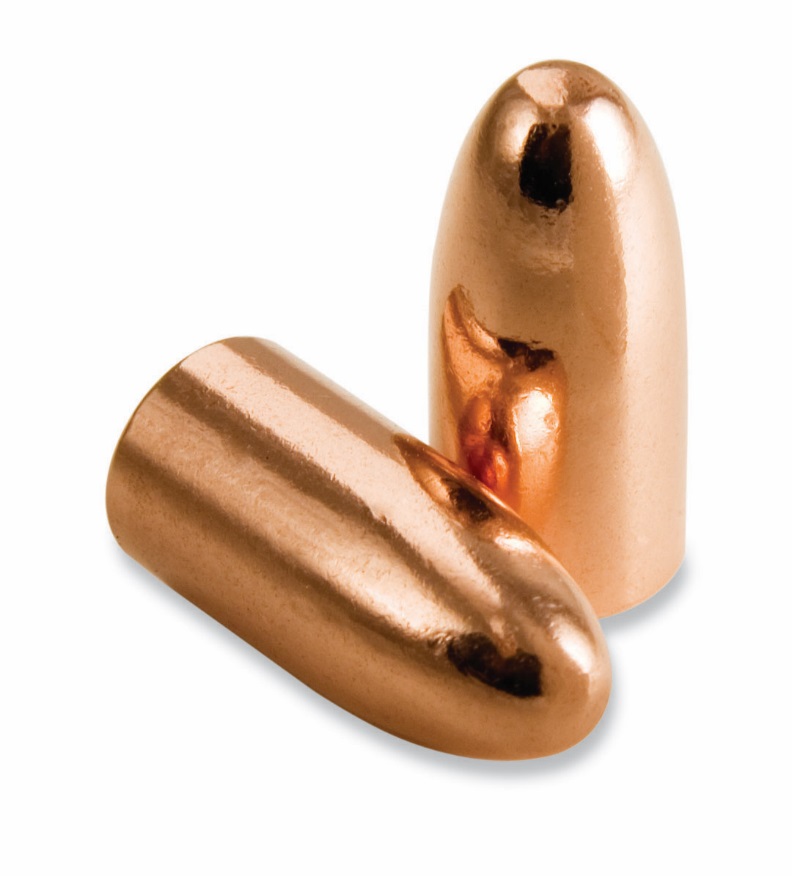 